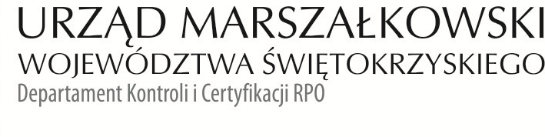 KC-I.432.426.2.2022                          	Kielce, dn. 13.01.2023 r.Gmina Suchedniówul. Fabryczna 526-130 SuchedniówInformacja Pokontrolna Nr KC-I.432.426.2.2022/KPW-2z kontroli realizacji projektu nr RPSW.04.03.00-26-0039/16 pn.: „Budowa kanalizacji sanitarnej – Aglomeracja Suchedniów – III Etap”, realizowanego w ramach Działania 4.3 „Gospodarka wodno – ściekowa”, 4 Osi priorytetowej „Dziedzictwo naturalne i kulturowe” Regionalnego Programu Operacyjnego Województwa Świętokrzyskiego na lata 2014 - 2020, polegającej na weryfikacji dokumentów w zakresie prawidłowości przeprowadzenia właściwych procedur dotyczących udzielania zamówień publicznych, przeprowadzonej na dokumentach w siedzibie Instytucji Zarządzającej Regionalnym Programem Operacyjnym Województwa Świętokrzyskiego na lata 2014 – 2020 w dniach od 15.12.2022 r. oraz na dokumentach dodatkowych zamieszczonych przez Beneficjenta w systemie SL 2014 w dniu 22.12.2022 r.I. INFORMACJE OGÓLNE:1.Nazwa i adres badanego Beneficjenta:Gmina Suchedniówul. Fabryczna 5 26- 130 Suchedniów 2.Status prawny Beneficjenta:Wspólnoty samorządoweII. PODSTAWA PRAWNA KONTROLI:	Niniejszą kontrolę przeprowadzono na podstawie art. 23 ust. 1 w związku z art. 22 ust. 4 ustawy 
z dnia 11 lipca 2014 r. o zasadach realizacji programów w zakresie polityki spójności finansowanych w perspektywie finansowej 2014-2020 (Dz.U. z 2020 r., poz. 818 j.t.). III. OBSZAR I CEL KONTROLI:1. Cel kontroli stanowi weryfikacja dokumentów w zakresie prawidłowości przeprowadzenia przez Beneficjenta właściwych procedur dotyczących udzielania zamówień publicznych w ramach realizacji projektu nr RPSW.04.03.00-26-0039/16.2. Weryfikacja obejmuje dokumenty dotyczące udzielania zamówień publicznych związanych
z wydatkami przedstawionymi przez Beneficjenta we wniosku o płatność nr RPSW.04.03.00-26-0039/16-021.3. Kontrola przeprowadzona została przez Zespół Kontrolny złożony z pracowników Departamentu Kontroli i Certyfikacji RPO Urzędu Marszałkowskiego Województwa Świętokrzyskiego z siedzibą w Kielcach, w składzie:- Pan Krzysztof Piotrowski – Wójcik - Główny Specjalista (kierownik Zespołu Kontrolnego),- Pan Marek Bartkiewicz - Główny Specjalista (członek Zespołu Kontrolnego).IV. USTALENIA SZCZEGÓŁOWE:W wyniku dokonanej w dniach od 15.12.2022 r. do 22.12.2022 r. weryfikacji dokumentów dotyczących zamówień udzielonych w ramach projektu nr RPSW.04.03.00-26-0039/16, przesłanych do Instytucji Zarządzającej Regionalnym Programem Operacyjnym Województwa Świętokrzyskiego na lata 2014 – 2020 przez Beneficjenta za pośrednictwem Centralnego systemu teleinformatycznego SL2014, Zespół Kontrolny ustalił, co następuje:Beneficjent w trybie określonym w art. 275 ust 1 ustawy Prawo zamówień publicznych, przeprowadził dwa postępowania o udzielenie zamówienia publicznego:Postepowanie oznaczone numerem referencyjnym GIN.271.2.2021.AJ, które zostało opublikowane w dniu 02.09.2021 r., pod numerem 2021/BZP 00168196/01 w Biuletynie Zamówień Publicznych i dotyczyło wykonania zadania pn. „Budowa kanalizacji  sanitarnej  w ul. Warszawskiej w Suchedniowie”. Efektem rozstrzygnięcia postępowania 
było podpisanie w dniu 26.10.2021 r. umowy nr GNI.51.2021 na wykonanie w/w zadania pomiędzy Gminą Suchedniów a Konsorcjum firm: Inwestycje Liniowe „INVEST – LINE” 
Sp. z o.o., ul. Pruchnicka 36, 37-710 Żurawica oraz HYDROTERM Sp. z o.o., Michałówka 67, 37-550 Radymno. Wartość wynagrodzenia: 2 567 275,00 zł brutto, 2 087 215,45 zł netto. Do w/w umowy Zamawiający zawarł w dniu 02.09.2022 r. Aneks nr 1/2022 zmieniający 
§ 5 ust. 1 pkt 3) umowy nr GNI.51.2021, który otrzymał następujące brzmienie: „zakończenie całości robót i odbiór w ciągu 11 miesięcy od dnia podpisania umowy, 
tj. do dnia 26.09.2022 r.”.W/w postępowanie o udzielenie zamówienia publicznego, umowa nr GNI.51.2021 i aneks nr 1 były przedmiotem kontroli w dniach od 26.09.2022 do 30.09.2022 r. w ramach której nie stwierdzono uchybień i nieprawidłowości. Beneficjent we wniosku o płatność nr RPSW.04.03.00-26-0039/16-21 rozlicza wydatki związane 
z odbiorem końcowym robót. Protokół końcowego odbioru robót z dnia 10.10.2022 r. potwierdza realizację zadania zgodnie z w/w umową oraz zawartym aneksem.Postepowanie oznaczone numerem referencyjnym GIN.271.1.2021.AJ w Biuletynie Zamówień Publicznych i dotyczyło wykonania zadania pn. „Budowa kanalizacji sanitarnej 
w ul. Kieleckiej w Suchedniowie”. Efektem rozstrzygnięcia postępowania było podpisanie 
w dniu 07.10.2021 r., umowy pod numerem GNI.48.2021 na wykonanie w/w zadania pomiędzy Gmina Suchedniów a firmą: ELEKTRO INSTAL Robert Borowiec, ul. Mościckiego 38, 26-110 Skarżysko-Kam. Wartość wynagrodzenia: 393 927,74 zł brutto, 320 266,46 netto.  Do w/w umowy Zamawiający zawarł w dniu 05.08.2022 r. Aneks nr 1/2022 zmieniający 
§ 5 ust. 1 pkt 3) umowy nr GNI.48.2021, który otrzymał następujące brzmienie: „zakończenie całości robót i odbiór w ciągu 11 miesięcy od dnia podpisania umowy, 
tj. do dnia 05.09.2022 r.”W/w postępowanie o udzielenie zamówienia publicznego umowa nr GNI.48.2021 i aneks nr 1 były przedmiotem kontroli w dniach od 26.09.2022 do 30.09.2022 r. w ramach,  której nie stwierdzono uchybień i nieprawidłowości.Beneficjent we wniosku o płatność nr RPSW.04.03.00-26-0039/16-21 rozlicza wydatki związane 
z odbiorem końcowym robót. Protokół końcowego odbioru robót z dnia 16.09.2022 r. potwierdza realizację zadania zgodnie z w/w umową oraz zawartym aneksem.W ramach niniejszej kontroli sprawdzono postępowanie oznaczone numerem referencyjnym GIN.271.3.2021.AJ, które zostało opublikowane w dniu 21.09.2021 r., pod numerem 2021/BZP 00186289/01. w Biuletynie Zamówień Publicznych i dotyczyło wykonania zadania pn. „Pełnienie nadzoru inwestorskiego na d realizacją zadania inwestycyjnego pn. Cześć 1 - Budowa kanalizacji sanitarnej w ul. Kieleckiej w Suchedniowie, Cześć 2 – Budowa kanalizacji sanitarnej w ul. Warszawskiej w Suchedniowie”. W ramach niniejszej kontroli weryfikowano postępowanie dotyczące „Pełnienie nadzoru inwestorskiego nad realizacją zadania inwestycyjnego pn. Cześć 1 - Budowa kanalizacji sanitarnej w ul. Kieleckiej 
w Suchedniowie. Efektem rozstrzygnięcia postępowania było podpisanie w dniu 21.10.2021r umowy nr GNI.50.2021 z Firmą PGM Marcin Liwocha, Ścięgna 60, 26-050 Zagnańsk  na kwotę 4 800 złotych brutto. W wyniku weryfikacji zamówienia stwierdzono naruszenie art. 128 ust. 1 ustawy Pzp. wyżej wskazany przepis nakłada na Zamawiającego obowiązek wezwania wykonawcy do złożenia oświadczenia, o którym mowa w art. 125 ust. 1 ustawy Pzp w sytuacji, w której  takie oświadczenie nie zostało przez niego złożone razem z ofertą. Beneficjent we wskazanej sytuacji nie wezwał wykonawcy o przedmiotowe uzupełnienie dokumentu ( oferta Firma Eko – Bud Paweł Grudziński ul. Wybickiego 14 28 – 200 Staszów zawierała tylko formularz ofertowy). Z uwagi na to, 
że przedmiotowa oferta byłaby piątą w kolejności  do wyboru, biorąc pod uwagę kryteria oceny wskazane przez Beneficjenta, Zespół kontrolujący postanowił uznać powyższe uchybienie jako formalne nie mające wpływu na wynik postępowania.   We wniosku o płatność nr RPSW.04.03.00-26-0039/16-21 ujęto wydatki związane z odbiorem końcowym usługi. Protokół Końcowy Odbioru Robót z dnia 16.09.2022 r. potwierdza wykonanie usługi zgodnie z zawartą umową. Postępowanie zostało zweryfikowane przy wykorzystaniu listy sprawdzającej stanowiącej dowód 
nr 1 do Informacji Pokontrolnej.V. REKOMENDACJE I ZALECENIA POKONTROLNE:Ustalenia o średnim stopniu istotności  W trakcie weryfikacji dokumentacji dotyczącej postępowania oznaczonego ogłoszeniem 
nr 2021/BZP 00186289/01, którego efektem było podpisanie umowy nr GNI.50.2021  ustalono, że doszło do naruszenia art. 128 ustawy z dnia 11 września 2019 r. Prawo zamówień publicznych, ponieważ Beneficjent nie wezwał jednego z wykonawców do złożenia oświadczenia o którym mowa w art. 125 ust 1 w/w ustawy. W związku z powyższym IZ RPOWŚ 2014 - 2020 zaleca na przyszłość rzetelne stosowanie zapisów ustawy z dnia 11 września 2019 r. Prawo zamówień publicznych.	Niniejsza Informacja Pokontrolna zawiera 5 strony oraz 1 dowód, który dostępne 
są  do wglądu w siedzibie Departamentu Kontroli i Certyfikacji RPO, ul. Wincentego Witosa 86, 
25-561 Kielce.Dokument sporządzono w dwóch jednobrzmiących egzemplarzach, z których jeden zostaje przekazany Beneficjentowi. Drugi egzemplarz oznaczony terminem „do zwrotu” należy odesłać na podany powyżej adres w terminie 14 dni od dnia otrzymania Informacji Pokontrolnej.Jednocześnie informuje się, iż w ciągu 14 dni od dnia otrzymania Informacji Pokontrolnej Beneficjent może zgłaszać do Instytucji Zarządzającej pisemne zastrzeżenia, co do ustaleń w niej zawartych. Zastrzeżenia przekazane po upływie wyznaczonego terminu nie będą uwzględnione.Kierownik Jednostki Kontrolowanej może odmówić podpisania Informacji Pokontrolnej informując na piśmie Instytucję Zarządzającą o przyczynach takiej decyzji.Kontrolujący:      IMIĘ I NAZWISKO: Krzysztof Piotrowski-Wójcik   ..………………………….……………. IMIĘ I NAZWISKO: Marek Bartkiewicz                     ……………………………………….      							Kontrolowany/a 						………………………………..